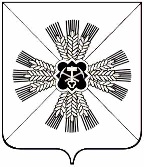 КЕМЕРОВСКАЯ ОБЛАСТЬАДМИНИСТРАЦИЯ ПРОМЫШЛЕННОВСКОГО МУНИЦИПАЛЬНОГО ОКРУГАПОСТАНОВЛЕНИЕот «19» апреля 2021 г. № 697-Ппгт. ПромышленнаяОб итогах реализации в 2020 году муниципальной программы «Информационное обеспечение населения Промышленновского муниципального округа» на 2018 - 2023 годыЗаслушав и обсудив на коллегии администрации Промышленновского муниципального округа  информацию  заместителя главы Промышленновского муниципального округа О.Н. Шумкиной об итогах реализации в 2020 году  муниципальной программы «Информационное обеспечение населения Промышленновского муниципального округа» на 2018 - 2023 годы (далее – программа):  Принять к сведению информацию об исполнении программы. Директору программы обеспечить выполнение мероприятий и индикаторов муниципальной программы «Информационное обеспечение населения Промышленновского муниципального округа»  на  2018 - 2023 годы.Настоящее постановление подлежит размещению на официальном сайте администрации Промышленновского муниципального округа в сети Интернет.Контроль за исполнением настоящего постановления возложить на        заместителя главы Промышленновского муниципального округа  О.Н. Шумкину.                     5. Настоящее постановление вступает в силу со дня подписания.                                                            ГлаваПромышленновского муниципального округа  Д.П. Ильин Исп. О.Н. Шумкина  Тел. 71420